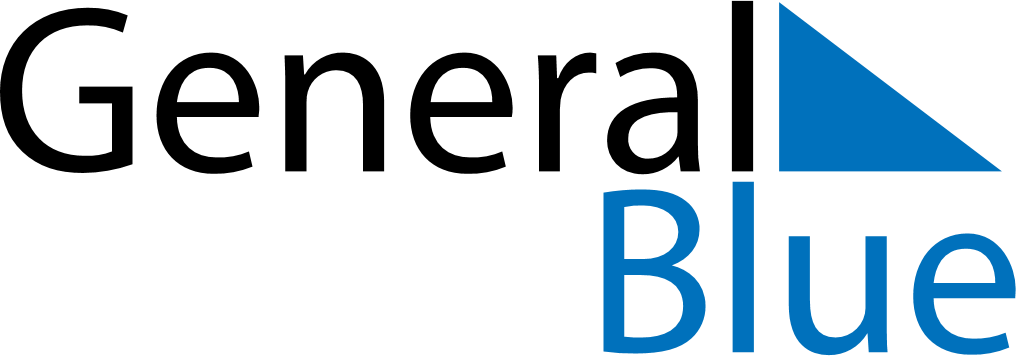 March 2027March 2027March 2027March 2027SerbiaSerbiaSerbiaMondayTuesdayWednesdayThursdayFridaySaturdaySaturdaySunday1234566789101112131314End of Ramadan (Eid al-Fitr)15161718192020212223242526272728Good FridayEaster Sunday293031Easter Monday